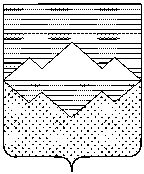 СОБРАНИЕ ДЕПУТАТОВСАТКИНСКОГО МУНИЦИПАЛЬНОГО РАЙОНА   ЧЕЛЯБИНСКОЙ ОБЛАСТИРЕШЕНИЕ  от 28 октября 2020 года № 14/4        г. Сатка      Об утверждении перечня имущества находящегося в собственности Челябинской области, подлежащего передаче в собственность муниципального образования «Саткинский муниципальный район»На основании Федерального закона от 06 октября 2003 года № 131-ФЗ «Об общих принципах организации местного самоуправления в Российской Федерации», учитывая обращение Министерства образования и науки Челябинской области,СОБРАНИЕ ДЕПУТАТОВ САТКИНСКОГО МУНИЦИПАЛЬНОГО РАЙОНА РЕШАЕТ:1. Утвердить перечень имущества, находящегося в собственности Челябинской области, подлежащего передаче в собственность муниципального образования «Саткинский муниципальный район», согласно приложению 1, 2, 3, 4, 5, 6, 7.2.  Управлению земельными и имущественными отношениями Администрации Саткинского муниципального района принять передаваемое имущество в муниципальную казну.3. Контроль за исполнением настоящего решения возложить на комиссию по финансам, бюджету и экономической политике (председатель – Витьшев А.А.).  Глава Саткинского муниципального района                                                       А.А. ГлазковПредседатель Собрания депутатовСаткинского муниципального района						Н.П. БурматовПриложение 1к решению Собрания депутатов Саткинского муниципального района от 28.10.2020г. №14/4ПЕРЕЧЕНЬ имущества, передаваемого из государственной собственности Челябинской области в собственность муниципального образования «Саткинский муниципальный район»              Начальник Управления земельными и имущественными отношениями              Администрации Саткинского муниципального района									 Е.А. КузинаПриложение 2к решению Собрания депутатов Саткинского муниципального района от 28.10.2020г. №14/4ПЕРЕЧЕНЬ имущества, передаваемого из государственной собственности Челябинской области в собственность муниципального образования «Саткинский муниципальный район»Начальник Управления земельными и имущественными отношениями Администрации Саткинского муниципального района											 Е.А. КузинаПриложение 3к решению Собрания депутатов Саткинского муниципального района от 28.10.2020г. №14/4ПЕРЕЧЕНЬ имущества, передаваемого из государственной собственности Челябинской области в собственность муниципального образования «Саткинский муниципальный район»Начальник Управления земельными и имущественными отношениямиАдминистрации Саткинского муниципального района											 Е.А. Кузина                                                                                                                                                                          Приложение 4к решению Собрания депутатов Саткинского муниципального района от 28.10.2020г. №14/4Перечень имущества, передаваемого из государственной собственности Челябинской области в собственность муниципального образования «Саткинский муниципальный район»Начальник Управления земельными и имущественными отношениями Администрации Саткинского муниципального района											 Е.А. КузинаПриложение 5к решению Собрания депутатов Саткинского муниципального района от 28.10.2020г. №14/4ПЕРЕЧЕНЬ имущества, передаваемого из государственной собственности Челябинской области в собственность муниципального образования «Саткинский муниципальный район»Начальник Управления земельными и имущественными отношениями Администрации Саткинского муниципального района											 Е.А. КузинаПриложение 6к решению Собрания депутатов Саткинского муниципального района от 28.10.2020г. №14/4ПЕРЕЧЕНЬ имущества, передаваемого из государственной собственности Челябинской области в собственность муниципального образования «Саткинский муниципальный район»Начальник Управления земельными и имущественными отношениями Администрации Саткинского муниципального района											 Е.А. КузинаПриложение 7к решению Собрания депутатов Саткинского муниципального района от 28.10.2020г. №14/4ПЕРЕЧЕНЬ имущества, передаваемого из государственной собственности Челябинской области в собственность муниципального образования «Саткинский муниципальный район»       Начальник Управления земельными и имущественными отношениями       Администрации Саткинского муниципального района										 Е.А. Кузина№ п/пАвтор/ Авторский коллектив. Наименование учебникаИздательствоЦена за экземпляр, руб.СуммаКоличество, руб.1Биболетова М.З., Бабушис Е.Е., Снежко Н.Д. Английский язык (базовый уровень). 10 класс.ООО «ДРОФА»506,9918251,64362Биболетова М.З., Денисенко О.А., Трубанева Н.Н. Английский язык. 2 класс.ООО «ДРОФА»424,938498,6203Воронцова - Вельяминов. Астрономия 10-11 классы. Учебник.ООО «ДРОФА»401,943617,4694Габриелян О.С. Химия (базовый уровень). 11 класс.ООО «ДРОФА»418,0017 138,00415Габриелян О.С., Остроумов И.Г., Пурышева Н.С. и др. Естествознание (базовый уровень) 10 класс.ООО «ДРОФА»440,008 360,00196Габриелян О.С., Остроумов И.Г., Пурышева Н.С. и др. Естествознание (базовый уровень).11 класс.ООО «ДРОФА»440,008 360,00197Еремин В.В., Кузьменко Н.Е., Дроздов А.А., Лунин В.В. под ред. Лунина В.В. Химия (углубленный уровень). 11 классООО «ДРОФА»501,934517,3798Кравченко А.И., Хасбулатов Р.И., Агафонов С.В. Обществознание (базовый уровень). 10 класс.ООО «ДРОФА»359,924319,04129Кравченко А.И., Агафонов С.В. Обществознание. 6 класс.ООО «ДРОФА»359,9216196,44510Муравин Г.К., Муравин К.С.,  Муравина О.В.  Математика. Алгебра. 7 класс.ООО «ДРОФА»400,952004,75511Муравин Г.К., Муравин К.С.,  Муравина О.В. Математика. Алгебра. 8 классООО «ДРОФА»400,953207,6812Пасечник В.В. Биология: Введение в биологию: Линейный курс.5 класс.ООО «ДРОФА»409,9735257,428613Перышкин А.В., Гутник Е.М. Физика. 9 класс.ООО «ДРОФА»445,9416945,723814Перышкин А.В. Физика. 7 класс.ООО «ДРОФА»445,945797,221315Перышкин А.В. Физика. 8 класс.ООО «ДРОФА»445,944459,41016Разумовская М.М., Львова С.И., Капинос В.И. и др. Русский язык. 8 класс.ООО «ДРОФА»423,941695,76417Сонин Н.И., Сонина В.И.  Биология 6 классООО «ДРОФА»411,959886,82418Титов С.А., Агафонова И.Б., Сивоглазов В.И.Естествознание (базовый уровень). 11 класс.ООО «ДРОФА»403,9212 117,603019Муравин Г.К., Муравин К.С.,  Муравина О.В. Математика. Алгебра. 9 класс.ООО «ДРОФА»400,958419,9521Итого (сумма и количество):189050,73449№ п/пАвтор/ Авторский коллектив.Наименование учебника.ИздательствоЦена за экземпляр, руб.Сумма, руб.Количество, руб.1Виноградова Н.Ф., Власенко В.И., Поляков А.В. Основы духовно-нравственной культуры народов России. Учебник для 5 класса.ООО Издательский центр «ВЕНТАНА-ГРАФ»381,925 728,80152Виноградова Н.Ф., Смирнов Д.В., Сидоренко Л.В., Таранин А.Б. Основы безопасности жизнедеятельности. Учебник для 7-9 классов.ООО Издательский центр «ВЕНТАНА-ГРАФ»393,915120,83133Грачёв А.В., Погожев В.А., Селиверстов А.В. Физика. 7 класс.ООО Издательский центр «ВЕНТАНА-ГРАФ»381,928020,32214Драгомилов А.Г., Маш Р.Д. Биология. 8 класс.ООО Издательский центр «ВЕНТАНА-ГРАФ»404,911214,7335Ким С.В., Горский В.А. Основы безопасности жизнедеятельности 10 - 11 (базовый уровень)ООО Издательский центр «ВЕНТАНА-ГРАФ»456,9414165,14316Константинов В.М., Бабенко В.Г., Кучменко В.С./Под ред. Бабенко В.Г. Биология. 8 классООО Издательский центр «ВЕНТАНА-ГРАФ»418,003 762,0097Мерзляк А.Г., Полонский В.Б., Якир М.С./ Под ред. Подольского В.Е.  Математика. Алгебра.9 классООО Издательский центр «ВЕНТАНА-ГРАФ»374,993749,9108Мерзляк А.Г., Полонский В.Б., Якир М.С./ Под ред. Подольского В.Е. Математика.5 классООО Издательский центр «ВЕНТАНА-ГРАФ»374,992624,9379Мерзляк А.Г., Полонский В.Б., Якир М.С./ Под ред. Подольского В.Е. Математика.6 классООО Издательский центр «ВЕНТАНА-ГРАФ»374,99749,98210Мерзляк А.Г., Полонский В.Б., Якир М.С./ Под ред. Подольского В.Е. Математика. Алгебра.7 классООО Издательский центр «ВЕНТАНА-ГРАФ»374,9918374,514911Мерзляк А.Г., Поляков В.М. / Под ред. Подольского В.Е. Математика. Алгебра. 7 классООО Издательский центр «ВЕНТАНА-ГРАФ»392,927072,561812Мерзляк А.Г., Поляков В.М. / Под ред. Подольского В.Е. Математика Алгебра. 9 классООО Издательский центр «ВЕНТАНА-ГРАФ»392,928644,242213Мерзляк А.Г., Полонский В.Б., Якир М.С./Под ред. Подольского В.Е. Математика. Геометрия. 9 классООО Издательский центр «ВЕНТАНА-ГРАФ»370,923709,21014Пономарёва И.Н., Корнилова О.А., Кучменко В.С./Под ред. Пономарёвой И.Н. Биология. 6 классООО Издательский центр «ВЕНТАНА-ГРАФ»404,917288,381815Пономарёва И.Н., Корнилова О.А., Кучменко В.С./Под ред. Пономарёвой И.Н. Биология. 7 класс.ООО Издательский центр «ВЕНТАНА-ГРАФ»418,99837,98216Пономарёва И.Н., Корнилова О.А., Чернова Н.М./Под ред. Пономарёвой И.Н. Биология. 9 класс.ООО Издательский центр «ВЕНТАНА-ГРАФ»404,912834,37717Пономарёва И.Н., Николаев И.В., Корнилова О.А./Под ред. Пономарёвой И.Н. Биология. 5 класс.ООО Издательский центр «ВЕНТАНА-ГРАФ»404,91156700,1738718Пономарева И.Н., Корнилова О.А., Лощилина Т.Е./под ред. Пономаревой И.Н. Биология. 10 класс (базовый уровень)ООО Издательский центр «ВЕНТАНА-ГРАФ»385,0010 395,002719Симоненко В.Д., Очинин О.П., Матяш Н.В., Виноградов Д.В. Технология. 10-11 классы: базовый уровеньООО Издательский центр «ВЕНТАНА381,923819,21020Сухова Т.С., Строганов В.И. Биология. 5-6 класс.ООО Издательский центр «ВЕНТАНА418,993770,91921Тищенко А.Т., Синица Н.В. Технология.5 класс.ООО Издательский центр «ВЕНТАНА364,985474,71522Тищенко А.Т., Синица Н.В. Технология.6 класс.ООО Издательский центр «ВЕНТАНА364,984379,7612Итого (сумма и количество):278 437,61697№ п/пАвтор/ Авторский коллектив. Наименование учебника.ИздательствоЦена за экземпляр. руб.Сумма, рубКоличество1Меркин Г.С. Литература в 2-х ч. Ч. 1, 8 классООО "Русское слово-учебник"407,00 814,00 22Меркин Г.С. Литература в 2-х ч. Ч. 2, 8 классООО "Русское слово-учебник"407,00 814,00 23Домогацких Е.М., Алексеевский Н.И., Клюев Н.Н. География,9 класс.ООО "Русское слово-учебник"440,00 10 120,00 234Зинин С.А., Сахаров В.И., Чалмаев В.А. Литература в 2-х ч. Ч1, 9 классООО "Русское слово-учебник"407,00 2 035,00 55Зинин С.А., Сахаров В.И., Чалмаев В.А. Литература в 2-х ч. Ч2, 9 классООО "Русское слово-учебник"407,00 2 035,00 56Захаров В.Н., Пчелов Е.В./ Под ред. Петрова Ю.А. История России. XVIII век. 8 класс.ООО "Русское слово-учебник"363,00  2 904,0087Пчелов Е.В., Лукин П.В. / Под ред. Петрова Ю.А.История России с древнейших времен до начала XVI века. 6 класс.ООО "Русское слово-учебник"363,00 36 300,00 1008Меркин Г.С. Литература в 2-х ч. Ч2, 6 классООО "Русское слово-учебник"385,00 1 925,00 59Меркин Г.С. Литература в 2-х ч. Ч1, 6 классООО "Русское слово-учебник"385,00 1 925,00 510Загладин Н.В., Белоусов Л.С. Под ред. Карпова С.П. История. Всеобщая история. Новейшая история. 1914 г. - начало XXI в. (базовый и углублённый уровни), 10 – 11 класс. ООО "Русское слово-учебник"440,00 24 200,00 5511Никонов В.А., Девятов С.В., под ред. Карпова С.П. История. История России 1914 г. - начало XXI в. (базовый и углублённый уровни) (в 2 частях) Ч.1, 10 классООО "Русское слово242,00 25 410,00 10512Никонов В.А., Девятов С.В., под ред. Карпова С.П. История. История России 1914 г. - начало XXI в. (базовый и углублённый уровни) (в 2 частях) Ч.2, 10 классООО "Русское слово242,00 25 410,00 10513Дмитриева О.В. Под.ред. Карпова С.П. Всеобщая история. История Нового времени. Конец XV-XVIII век. 7 класс.ООО "Русское слово407,00  2 849,00  714Гольцова Н.Г., Шамшин И.В., Мищерина М.А., Русский язык (базовый уровень) (в 2 частях). Часть 1, 10 – 11 классООО "Русское слово385,00 16 170,00 4215Гольцова Н.Г., Шамшин И.В., Мищерина М.А., Русский язык (базовый уровень) (в 2 частях). Часть 2, 10 – 11классООО "Русское слово385,00 16 170,00 4216Захарова Е.Ю., Ражев А.В., Кузнецов В.М. История России. История Южного Урала с древнейших времён до начала XVI века: учебное пособие для 6 класса общеобразовательных организаций, 6 классООО "Русское слово185,00  925,00  517Комарова Ю.А., Ларионова И.В., Английский язык, 2 классООО "Русское слово-учебник"627,00 42 636,00 68  18Комарова Ю.А., Ларионова И.В., Английский язык, 3 классООО "Русское слово-учебник"627,00 3 762,00 619Комарова Ю.А., Ларионова И.В., Английский язык, 4 классООО "Русское слово-учебник"627,00 627,00 1  20Комарова Ю.А., Ларионова И.В. Английский язык. 5 класс.ООО "Русское слово-учебник"627,00 8 778,00 1421Комарова Ю.А., Ларионова И.В. Английский язык. 6 класс.ООО "Русское слово-учебник"627,00 10 032,00 1622Комарова Ю.А., Ларионова И.В. Английский язык. 7 класс.ООО "Русское слово-учебник"638,00 7 656,00 1223Комарова Ю.А., Ларионова И.В. Английский язык. 9 класс.ООО "Русское слово-учебник"638,00 56 144,00 8824Пчелов Е.В., Лукин П.В./Под ред. Петрова Ю.А. История России. XVI-XVII века. 7 класс.ООО "Русское слово-учебник"363,00 7 623,00 2125Соловьёв К.А., Шевырёв А.П./ Под ред. Петрова Ю.А. История России. 1801- 1914 гг. 9 класс.ООО "Русское слово-учебник"363,00 33 033,00 9126Никишин В.О., Стрелков А.В., Томашевич О.В., Михайловский Ф.А. Под.ред. Карпова С.П. Всеобщая история. История Древнего мира. 5 класс.ООО "Русское слово-учебник"407,00 33 374,00 8227Бойцов М.А., Шукуров Р.М. Под.ред. Карпова С.П. Всеобщая история. История Средних веков. 6 класс.ООО "Русское слово-учебник"407,00 16 687,00 4128Загладин Н.В., Белоусов Л.С., Пименова Л.А. Под ред. Карпова С.П. Всеобщая история. История Нового  времени. XVIII век. 8 класс.ООО "Русское слово-учебник"429,00 2 145,00 529Загладин Н.В., Белоусов Л.С. Под ред. Карпова С.П. Всеобщая история. История Нового  времени. 1801 - 1914 гг. 9 класс.ООО "Русское слово-учебник"429,00 1 287,00 330Домогацких Е.М., Алексеевский Н.И. География (углубленный уровень), 10 классООО "Русское слово-учебник"440,00 2 200,00 5Итого (сумма и количество):395 990,00969№ п/пАвтор/ Авторский коллектив. Наименование учебника.ИздательствоЦена за экземпляр,  руб.Сумма, рубКоличество1Босова Л.Л., Босова А.Ю. Информатика. Учебник8 классООО "БИНОМ.Лаборатория знаний"534,003 738,0072Босова Л.Л., Босова А.Ю. Информатика. Учебник. 9 классООО "БИНОМ.Лаборатория знаний"560,0025 760,00463Босова Л.Л., Босова А.Ю. Информатика. Учебник. 7 класс.ООО "БИНОМ.Лаборатория знаний"549,0015 372,00284Семакин И.Г., Залогова Л.А., Русаков С.В., Шестакова Л.В. Информатика. 7 класс.ООО "БИНОМ.Лаборатория знаний"453,007 248,00165Семакин И.Г., Залогова Л.А., Русаков С.В., Шестакова Л.В. Информатика. 8 класс.ООО "БИНОМ.Лаборатория знаний"476,0034 748,00736Босова Л.Л., Босова А.Ю. Информатика. 10 класс. Базовый уровень.ООО "БИНОМ.Лаборатория знаний"541,0027 050,00507Босова Л.Л., Босова А.Ю. Информатика. 11 класс. Базовый уровень.ООО "БИНОМ.Лаборатория знаний"541,006 492,0012Итого(сумма и количество):120 408,00232№ п/пАвтор/ Авторский коллектив. Наименование учебника.ИздательствоЦена, руб.Сумма, руб.Количество1Климанова Л.Ф., Макеева С.Г. Азбука. 1 класс.  В 2-х ч. Часть 2АО Издательство "Просвещение"301,62603,2422Климанова Л.Ф., Макеева С.Г. Азбука. 1 класс.  В 2-х ч. Часть 1.АО Издательство "Просвещение"301,62603,2423Горецкий В.Г., Кирюшкин В.А.,Виноградская Л.А. и др. Азбука. 1 класс.  В 2-х ч. Часть 1.АО Издательство "Просвещение"301,6223 224,74774Горецкий В.Г., Кирюшкин В.А.,Виноградская Л.А. и др. Азбука. 1 класс.  В 2-х ч. Часть 2.АО Издательство "Просвещение"301,6223 224,74775Алимов Ш.А., Колягин Ю.М., Ткачёва М.В. и др. Математика: алгебра и начала математического анализа, геометрия. Алгебра и начала математического анализа. 10-11 класс (базовый и углубленный уровень)АО Издательство "Просвещение"487,0810 715,76226Никольский С.М., Потапов  М.К., Решетников Н.Н.и др. Алгебра, 9 классАО Издательство "Просвещение"429,777 306,09177Никольский С.М., Потапов М.К., Решетников Н.Н. и др. Алгебра, 7 классАО Издательство "Просвещение"429,7712 893,10308Дорофеев Г.В., Суворова С.Б., Бунимович Е.А. и др. Алгебра, 7 классАО Издательство "Просвещение"413,493 307,9289Дорофеев Г.В., Суворова С.Б., Бунимович Е.А. и др. Алгебра, 8 классАО Издательство "Просвещение"413,492 894,43710Дорофеев Г.В., Суворова С.Б., Бунимович Е.А. и др. Алгебра, 9 классАО Издательство "Просвещение"413,4942 175,9810211Афанасьева О.В., Дули Д., Михеева И.В. и др. Английский язык. 10 класс (базовый уровень)АО Издательство "Просвещение"624,807 497,601212Быкова Н.И., Дули Д., Поспелова М.Д. и др. 2 класс. Английский язык (в 2 частях) Часть 1АО Издательство "Просвещение"284,136 819,122413Быкова Н.И., Дули Д., Поспелова М.Д. и др. 2 класс. Английский язык (в 2 частях) Часть 2АО Издательство "Просвещение"284,136 819,122414Ваулина Ю.Е. Дули Д., Подоляко О.Е. и др. Английский язык. 5 классАО Издательство "Просвещение"592,5724 295,374115Кузовлев В.П., Лапа Н.М., Костина И.Н. и др. Английский  язык. 5 класс.АО Издательство "Просвещение"571,01571,01116Ваулина Ю.Е., Дули Д., Подоляко О.Е. и др. Английский язык. 6 класс.АО Издательство "Просвещение"592,5711 258,831917Кузовлев В.П., Лапа Н.М., Перегудова Э.Ш. и др.  Английский язык. 6 класс.АО Издательство "Просвещение"582,01582,01118Афанасьева О.В., Михеева И.В. Английский язык. 7 класс.АО Издательство "Просвещение"660,8820 487,283119Ваулина Ю.Е., Дули Д., Подоляко О.Е. и др. Английский язык. 7 класс.АО Издательство "Просвещение"593,894 157,23 ₽720Ваулина Ю.Е., Дули Д., Подоляко О.Е. и др. Английский язык. 8 класс.АО Издательство "Просвещение"593,894 751,12821Ваулина Ю.Е., Дули Д., Подоляко О.Е. и др. Английский язык. 9 класс.АО Издательство "Просвещение"593,897 720,571322Кузовлев В.П., Лапа Н.М., Перегудова Э.Ш. и др. Английский язык. 9 класс.АО Издательство "Просвещение"583,338 166,621423Пасечник В.В., Суматохин С.В., Калинова Г.С./Под ред.  Пасечника В.В. Биология. 7 класс.АО Издательство "Просвещение"444,072 664,42624Пасечник В.В., Каменский А.А., Швецов Г.Г. / Под ред. Пасечника В.В. Биология. 8 класс.АО Издательство "Просвещение"444,071 776,28425Пасечник В.В., Каменский А.А., Швецов Г.Г. / Под ред. Пасечника В.В. Биология. 9 класс.АО Издательство "Просвещение"444,07444,07126Никишов А.И., Теремов А.В. Биология. Животные. 8 класс. (для обучающихся с интеллектуальными нарушениями)АО Издательство "Просвещение"592,022 960,10527Клепинина З.А., Биология. Растения. Бактерии. Грибы. (для обучающихся с интеллектуальными нарушениями), 7 классАО Издательство "Просвещение"592,022 960,10528Соломина Е.Н., ШевыреваТ.В. Биология. Человек.(для обучающихся с интеллектуальными нарушениями) 9 классАО Издательство "Просвещение"592,022 368,08429Аксенова А.К., Комарова С.В., Шишкова М.И., Букварь. 1 класс. В 2-х ч. (для обучающихся с интеллектуальными нарушениями) Ч.2.АО Издательство "Просвещение"264,44793,32330Аксенова А.К., Комарова С.В., Шишкова М.И., Букварь. 1 класс. В 2-х ч. (для обучающихся с интеллектуальными нарушениями) Ч.1АО Издательство "Просвещение"264,44793,32331Сороко-Цюпа О.С., Сороко-Цюпа А.О. / под ред. Искендерова А.А. История. Всеобщая история. Новейшая история (базовый уровень).10 классАО Издательство "Просвещение"464,7527 885,006032Вигасин А.А., Годер Г.И., Свенцицкая И.С. Всеобщая история. История Древнего мира. 5 класс.АО Издательство "Просвещение"455,5120 497,954533Юдовская А.Я., Баранов П.А., Ванюшкина Л.М./ Под.ред. Искендерова А.А. Всеобщая история. История Нового времени. 7 класс.АО Издательство "Просвещение"464,977 439,521634Юдовская А.Я., Баранов П.А., Ванюшкина Л.М. и др./ Под.ред. Искендерова А.А. Всеобщая история. История Нового времени. 8 класс.АО Издательство "Просвещение"464,9713 019,162835Юдовская А.Я., Баранов П.А., Ванюшкина Л.М. и др./ Под.ред. Искендерова А.А. Всеобщая история. История Нового времени. 9 класс.АО Издательство "Просвещение"464,972 324,85536Агибалова Е.В., Донской Г.М./ Под.ред.Сванидзе А.А. Всеобщая история. История Средних веков. 6 класс.АО Издательство "Просвещение"463,8727 368,335937Ведюшкин В.А., Уколова В.И. Всеобщая история. Средние века, 6 класс.АО Издательство "Просвещение"464,3139 930,668638Алексеев А.И., Николина В.В., Липкина Е.К. и др. География, 5 – 6 класс.АО Издательство "Просвещение"494,34272 875,6855239Лифанова Т.М., Соломина Е.Н., География. 6 класс. (для обучающихся с интеллектуальными нарушениями)АО Издательство "Просвещение"608,85608,85140Алексеев А.И., Николина В.В., Липкина Е.К. и др. География, 7 класс.АО Издательство "Просвещение"464,752 788,50641Лифанова Т.М., Соломина Е.Н., География. 7 класс. (для обучающихся с интеллектуальными нарушениями)АО Издательство "Просвещение"610,17610,17142Алексеев А.И., Николина В.В., Липкина Е.К. и др. География, 8 класс.АО Издательство "Просвещение"465,411 861,64443Лифанова Т.М., Соломина Е.Н. География. 8 класс. (для обучающихся с интеллектуальными нарушениями)АО Издательство "Просвещение"610,17610,17144Алексеев А.И., Николина В.В., Липкина Е.К. и др. География, 9 класс.АО Издательство "Просвещение"465,41465,41145Атанасян Л.С., Бутузов В.Ф., Кадомцев С.Б. и др. Математика: алгебра и начала математического анализа, геометрия. Геометрия 10-11 класс (базовый и углубленный уровень)АО Издательство "Просвещение"450,898 566,911946Атанасян Л.С., Бутузов В.Ф., Кадомцев С.Б. и др. Геометрия, 7 – 9 класс.АО Издательство "Просвещение"480,7030 284,106347Горяева Н.А., Островская О.В./Под ред. Неменского Б.М. Изобразительное искусство. 5 класс.АО Издательство "Просвещение"429,881 289,64348Питерских А.С., Гуров Г.Е. / Под ред. Неменского Б.М. Изобразительное искусство. 7 класс.АО Издательство "Просвещение"447,042 235,20549Питерских А.С./Под ред. Неменского Б.М. Изобразительное искусство. 8 класс.АО Издательство "Просвещение"447,04447,04150Неменская Л.А./ Под. ред. Неменского Б.М. Изобразительное искусство. 6 класс.АО Издательство "Просвещение"446,162 676,96651Горяева Н.А., Неменская Л.А., Питерских А.С. и др.  / Под ред. Неменского Б.М. Изобразительное искусство, 3 классАО Издательство "Просвещение"400,84801,68252Коротеева Е.И./Под ред.  Неменского Б.М. Изобразительное искусство, 2 классАО Издательство "Просвещение"400,84801,68253Неменская Л.А./Под ред.  Неменского Б.М. Изобразительное искусство, 4 классАО Издательство "Просвещение"400,84801,68254Неменская Л.А./Под ред. Неменского Б.М. Изобразительное искусство, 1 классАО Издательство "Просвещение"345,073 105,63955Бгажнокова И.М., Смирнова Л.В., История Отечества. 8 класс. (для обучающихся с интеллектуальными нарушениями)АО Издательство "Просвещение"741,95741,95156Бгажнокова И.М., Смирнова Л.В., История отечества. 7 класс. (для обучающихся с интеллектуальными нарушениями)АО Издательство "Просвещение"583,773 502,62657Горинов М.М., Данилов А.А., Моруков М.Ю., и др. / Под ред. Торкунова А.В. История России (базовый и углублённый уровень) (в 3 частях). 10 класс. Часть 2АО Издательство "Просвещение"186,126 514,203558Горинов М.М., Данилов А.А., Моруков М.Ю., и др. / Под ред. Торкунова А.В. История России (базовый и углублённый уровень) (в 3 частях). 10 класс. Часть 1АО Издательство "Просвещение"186,126 514,203559Горинов М.М., Данилов А.А., Моруков М.Ю., и др. / Под ред. Торкунова А.В. История России (базовый и углублённый уровень) (в 3 частях). 10 класс. Часть 3АО Издательство "Просвещение"186,126 514,203560Арсентьев Н.М., Данилов А.А., Стефанович П.С., и др. / Под ред. Торкунова А.В. История России. 6 класс. (в 2 частях) Часть 1.АО Издательство "Просвещение"194,156 406,953361Арсентьев Н.М., Данилов А.А., Стефанович П.С., и др. / Под ред. Торкунова А.В. История России. 6 класс. (в 2 частях) Часть 2.АО Издательство "Просвещение"194,156 406,953362Арсентьев Н.М., Данилов А.А., Курукин И.В., и др. / Под ред. Торкунова А.В. История России. 7 класс. (в 2 частях) Часть 1.АО Издательство "Просвещение"198,334 363,262263Арсентьев Н.М., Данилов А.А., Курукин И.В., и др. / Под ред. Торкунова А.В. История России. 7 класс. (в 2 частях) Часть 2.АО Издательство "Просвещение"198,334 363,262264Арсентьев Н.М., Данилов А.А., Курукин И.В., и др. / Под. ред. Торкунова А.В. История России. 8 класс. в 2-х частях,  часть 1АО Издательство "Просвещение"198,3311 701,475965Арсентьев Н.М., Данилов А.А., Курукин И.В., и др. / Под. ред. Торкунова А.В. История России. 8 класс. в 2-х частях, часть 2АО Издательство "Просвещение"198,3311 701,475966Арсентьев Н.М., Данилов А.А., Левандовский А.А., и др. / Под ред. Торкунова А.В. История России. 9 класс. (в 2 частях) Часть 1.АО Издательство "Просвещение"198,33991,65567Арсентьев Н.М., Данилов А.А., Левандовский А.А., и др. / Под ред. Торкунова А.В. История России. 9 класс. (в 2 частях) Часть 2.АО Издательство "Просвещение"198,33991,65568Коровин В.И., Вершинина Н.Л., Капитанова Л.А. и др. / Под ред. Коровина В.И. Литература (углублённый уровень) (в 2 частях) Ч.1, 10 классАО Издательство "Просвещение"428,342 141,70569Коровин В.И., Вершинина Н.Л., Капитанова Л.А. и др. / Под ред. Коровина В.И. Литература (углублённый уровень) (в 2 частях) Ч.2, 10 классАО Издательство "Просвещение"428,342 141,70570Лебедев Ю.В. Литература (базовый уровень) (в 2 частях) Ч.2, 10 классАО Издательство "Просвещение"376,206 771,601871Лебедев Ю.В. Литература (базовый уровень) (в 2 частях) Ч.1, 10 классАО Издательство "Просвещение"376,206 771,601872Михайлов О.Н., Шайтанов И.О., Чалмаев В.А. и др. / Под ред. Журавлёва В.П. Литература (базовый уровень) ( в 2 частях) Ч.1, 11 классАО Издательство "Просвещение"376,205 643,001573Михайлов О.Н., Шайтанов И.О., Чалмаев В.А. и др. / Под ред. Журавлёва В.П. Литература (базовый уровень) ( в 2 частях) Ч.2, 11 классАО Издательство "Просвещение"376,205 643,001574Коровина В.Я., Журавлёв В.П., Коровин В.И.Литература. В 2-х частях. Часть 2., 5 классАО Издательство "Просвещение"373,5616 810,204575Коровина В.Я., Журавлёв В.П., Коровин В.И.Литература. В 2-х частях. Часть 1., 5 классАО Издательство "Просвещение"373,5616 810,204576Полухина В.П., Коровина В.Я., Журавлёв В.П. и др. / Под ред. Коровиной В.Я.Литература. В 2-х частях. Часть 1., 6 классАО Издательство "Просвещение"395,6722 948,865877Полухина В.П., Коровина В.Я., Журавлёв В.П. и др. / Под ред. Коровиной В.Я.Литература. В 2-х частях. Часть 2., 6 классАО Издательство "Просвещение"395,6722 948,865878Коровина В.Я., Журавлёв В.П., Коровин В.И. Литература (в 2 частях) Часть 1., 7 классАО Издательство "Просвещение"396,554 758,601279Коровина В.Я., Журавлёв В.П., Коровин В.И. Литература (в 2 частях) Часть 2., 7 классАО Издательство "Просвещение"396,554 758,601280Коровина В.Я., Журавлёв В.П., Збарский И.С. и др./Под ред. Коровиной В.Я. Литература 9 класс. В 2-х частях. Часть 1.АО Издательство "Просвещение"396,551 982,75581Коровина В.Я., Журавлёв В.П., Збарский И.С. и др. /Под ред. Коровиной В.Я. Литература 9 класс. В 2-х частях. Часть 2.АО Издательство "Просвещение"396,551 982,75582Климанова Л.Ф., Горецкий  В.Г., Виноградская Л.А. Литературное чтение. 1 класс. В 2-х ч. Часть 1.АО Издательство "Просвещение"281,716 197,622283Климанова Л.Ф., Горецкий В.Г., Голованова М.В. и др.   Литературное чтение. 1 класс. В 2 ч. Часть 1.АО Издательство "Просвещение"247,1728 424,5511584Климанова Л.Ф., Горецкий  В.Г., Виноградская Л.А. Литературное чтение. 1 класс. В 2-х ч. Часть 2.АО Издательство "Просвещение"281,716 197,622285Климанова Л.Ф., Горецкий В.Г., Голованова М.В. и др.   Литературное чтение. 1 класс. В 2 ч. Часть 2.АО Издательство "Просвещение"247,1728 424,5511586Климанова Л.Ф., Горецкий В.Г., Голованова М.В. и др. Литературное чтение. 2 класс. В 2-х ч. Часть 1.АО Издательство "Просвещение"393,8038 198,609787Климанова Л.Ф., Горецкий В.Г., Голованова М.В. и др. Литературное чтение. 2 класс. В 2-х ч. Часть 2.АО Издательство "Просвещение"393,8038 198,609788Климанова Л.Ф.,  Виноградская Л.А.,  Горецкий   В.Г. и др. Литературное чтение. 3 класс. В 2-х ч. Часть 1.АО Издательство "Просвещение"393,8019 296,204989Климанова Л.Ф., Горецкий  В.Г., Голованова М.В. и др.  Литературное чтение. 3 класс. В 2-х ч. Часть 1.АО Издательство "Просвещение"393,8016 145,804190Климанова Л.Ф.,  Виноградская Л.А.,  Горецкий   В.Г. и др. Литературное чтение. 3 класс. В 2-х ч. Часть 2.АО Издательство "Просвещение"393,8019 296,204991Климанова Л.Ф., Горецкий  В.Г., Голованова М.В. и др.  Литературное чтение. 3 класс. В 2-х ч. Часть 2.АО Издательство "Просвещение"393,8016 145,804192Климанова Л.Ф., Горецкий В.Г., Голованова М.В. Литературное чтение.  В 2-х ч. Ч. 2, 4 классАО Издательство "Просвещение"393,8025 597,006593Климанова Л.Ф., Горецкий В.Г., Голованова М.В. Литературное чтение.  В 2-х ч. Ч. 1, 4 классАО Издательство "Просвещение"393,8025 597,006594Дорофеев Г.В., Шарыгин И.Ф.,Суворова С.Б. и др./Под ред.Дорофеева Г.В., Шарыгина И.Ф.Математика, 5 классАО Издательство "Просвещение"390,3914 054,043695Моро М.И., Волкова С.И., Степанова С.В. Математика. 1 класс. В 2-х частях. Часть 1.АО Издательство "Просвещение"345,2979 071,4122996Дорофеев Г.В., Миракова Т.Н., Бука Т.Б. Математика. 1 класс. В 2-х частях. Часть 1.АО Издательство "Просвещение"345,29690,58297Дорофеев Г.В., Миракова Т.Н., Бука Т.Б. Математика. 1 класс. В 2-х частях. Часть 2.АО Издательство "Просвещение"345,29690,58298Моро М.И., Волкова С.И., Степанова С.В. Математика. 1 класс. В 2-х частях. Часть 2.АО Издательство "Просвещение"345,2979 071,4122999Моро М.И., Бантова М.А., Бельтюкова Г.В. и др. Математика.  2 класс. В 2-х ч. Часть 2.АО Издательство "Просвещение"372,4636 128,6297100Моро М.И., Бантова М.А., Бельтюкова Г.В. и др. Математика.  2 класс. В 2-х ч. Часть 1.АО Издательство "Просвещение"372,4636 128,6297101Моро М.И., Бантова М.А., Бельтюкова Г.В. и др. Математика. 3 класс. В 2-х частях. Часть 2.АО Издательство "Просвещение"372,4629 796,8080102Моро М.И., Бантова М.А., Бельтюкова Г.В. и др. Математика. 3 класс. В 2-х частях. Часть 1.АО Издательство "Просвещение"372,4629 796,8080103Моро М.И., Бантова М.А., Бельтюкова Г.В. и др. Математика. 4 класс.  В 2-х частях. Часть 1.АО Издательство "Просвещение"372,4614 525,9439104Моро М.И., Бантова М.А., Бельтюкова Г.В. и др. Математика. 4 класс.  В 2-х частях. Часть 2.АО Издательство "Просвещение"372,4614 525,9439105Дорофеев Г.В., Шарыгин И.Ф.,Суворова С.Б. и др./Под ред.Дорофеева Г.В., Шарыгина И.Ф.Математика, 6 классАО Издательство "Просвещение"390,3949 579,53127106Никольский С.М., Потапов  М.К., Решетников Н.Н. и др.   Математика, 6 классАО Издательство "Просвещение"453,3117 679,0939107Капустина Г.М., Перова М.Н., Математика. 6 класс. (для обучающихся с интеллектуальными нарушениями)АО Издательство "Просвещение"584,105 841,0010108Алышева Т.В., Математика. 7 класс. (для обучающихся с интеллектуальными нарушениями)АО Издательство "Просвещение"585,423 512,526109Эк В.В. Математика. 8 класс  (для обучающихся с интеллектуальными нарушениями)*АО Издательство "Просвещение"585,42585,421110Бгажнокова И.М., Смирнова Л.В., Мир истории. 6 класс. (для обучающихся с интеллектуальными нарушениями)АО Издательство "Просвещение"527,566 330,7212111Матвеева Н.Б., Ярочкина И.А., Попова М.А. и др. Мир природы и человека. 1 класс. (для обучающихся с интеллектуальными нарушениями) (в 2 частях). Часть 1.АО Издательство "Просвещение"237,93237,931112Матвеева Н.Б., Ярочкина И.А., Попова М.А. и др. Окружающий мир. Мир природы и человека. 1 класс. (для обучающихся с интеллектуальными нарушениями) (в 2 частях). Часть 2.АО Издательство "Просвещение"237,93237,931113Критская Е.Д., Сергеева Г.П., Шмагина Т.С. Музыка, 1 классАО Издательство "Просвещение"366,522 565,647114Критская Е.Д., Сергеева Г.П., Шмагина Т.С. Музыка, 2 классАО Издательство "Просвещение"391,161 173,483115Критская Е.Д., Сергеева Г.П., Шмагина Т.С. Музыка, 3 классАО Издательство "Просвещение"391,16782,322116Критская Е.Д., Сергеева Г.П., Шмагина Т.С. Музыка, 4 классАО Издательство "Просвещение"391,16782,322117Сергеева Г.П., Критская Е.Д. Музыка. 5 класс.АО Издательство "Просвещение"398,86398,861118Сергеева Г.П., Критская Е.Д. Музыка. 6 класс.АО Издательство "Просвещение"438,57877,142119Сергеева Г.П., Критская Е.Д. Музыка. 7 класс.АО Издательство "Просвещение"439,56439,561120Сергеева Г.П., Критская Е.Д. Музыка. 8 класс.АО Издательство "Просвещение"439,89879,782121Радченко О.А., Лытаева М.А., Гутброд О.В. Немецкий язык (базовый и углублённый уровни), 10 классАО Издательство "Просвещение"669,902 009,703122Радченко О.А., Лытаева М.А., Гутброд О.В. Немецкий язык (базовый и углублённый уровни), 11 классАО Издательство "Просвещение"669,904 689,307123Боголюбов Л.Н., Лазебникова А.Ю., Матвеев А.И.и др. / Под ред. Боголюбова Л.Н.. Лазебниковой А.Ю. Обществознание (базовый уровень), 10 классАО Издательство "Просвещение"443,1921 273,1248124Боголюбов Л.Н., Виноградова Н.Ф., Городецкая Н.И. и др. Обществознание, 6 классАО Издательство "Просвещение"456,0693 492,30205125Котова О.А., Лискова Т.Е. Обществознание, 6 классАО Издательство "Просвещение"254,7621 909,3686126Боголюбов Л.Н., Иванова Л.Ф., Городецкая Н.И. и др. Обществознание, 7 классАО Издательство "Просвещение"465,9613 512,8429127Боголюбов Л.Н., Лабезникова А.Ю., Городецкая Н.И. и др., обществознание, 8 классАО Издательство "Просвещение"465,964 193,649128Боголюбов Л.Н., Лабезникова А.Ю., Матвеев А.И. и др. Обществознание, 9 классАО Издательство "Просвещение"465,966 057,4813129Плешаков А.А., Новицкая М.Ю. Окружающий мир. 1 класс. Часть 1.АО Издательство "Просвещение"281,71281,711130Плешаков А.А. Окружающий мир. 1 класс. В 2-х ч. Часть 2.АО Издательство "Просвещение"259,2744 075,90170131Плешаков А.А. Окружающий мир. 1 класс. В 2-х ч. Часть 1.АО Издательство "Просвещение"259,2744 075,90170132Плешаков А.А., Новицкая М.Ю. Окружающий мир. 1 класс. Часть 2.АО Издательство "Просвещение"281,71281,711133Плешаков А.А. Окружающий мир. 2 класс. В 2-х ч. Часть 1.АО Издательство "Просвещение"365,202 556,407134Плешаков А.А. Окружающий мир. 2 класс. В 2-х ч. Часть 2.АО Издательство "Просвещение"365,202 556,407135Плешаков А.А. Окружающий мир. 3 класс. В 2-х ч. Часть 1.АО Издательство "Просвещение"365,2028 120,4077136Плешаков А.А. Окружающий мир. 3 класс. В 2-х ч. Часть 2.АО Издательство "Просвещение"365,2028 120,4077137Плешаков А.А., Крючкова Е.А. Окружающий мир. 4 класс. В 2-х частях. Часть 1.АО Издательство "Просвещение"365,2025 198,8069138Плешаков А.А., Крючкова Е.А. Окружающий мир. 4 класс. В 2-х частях. Часть 2.АО Издательство "Просвещение"365,2025 198,8069139Лифанова Т.М., Соломина Е.Н., Природоведение 6 класс. (для обучающихся с интеллектуальными нарушениями).АО Издательство "Просвещение"586,307 035,6012140Лифанова Т.М., Соломина Е.Н., Природоведение. 5 класс (для обучающихся с интеллектуальными нарушениями)АО Издательство "Просвещение"586,302 345,204141Канакина В.П., Горецкий В.Г. Русский язык. 1 класс.АО Издательство "Просвещение"374,0043 758,00117142Климанова Л.Ф., Макеева С.Г. Русский язык. 1 класс.АО Издательство "Просвещение"374,00374,001143Рыбченкова Л.М., Александрова О.М., Нарушевич А.Г. и др. Русский язык и литература. Русский язык. Базовый уровень.. 10-11 класс.АО Издательство "Просвещение"427,3518 376,0543144Чердаков Д.Н., Дунев А.И., Вербицкая Л.А. и др. / Под общей редакцией академика РАО Вербицкой Л.А. Русский язык (базовый уровень), 11 классАО Издательство "Просвещение"426,809 816,4023145Канакина В.П., Горецкий В.Г. Русский язык. 2 класс. В 2-х ч. Часть 1.АО Издательство "Просвещение"382,804 976,4013146Канакина В.П., Горецкий В.Г. Русский язык. 2 класс. В 2-х ч. Часть 2.АО Издательство "Просвещение"382,804 976,4013147Канакина В.П., Горецкий В.Г. Русский язык. 3 класс. В 2-х ч. Часть 2.АО Издательство "Просвещение"382,8029 475,6077148Канакина В.П., Горецкий В.Г. Русский язык. 3 класс. В 2-х ч. Часть 1.АО Издательство "Просвещение"382,8029 475,6077149Канакина В.П., Горецкий В.Г. Русский язык. 4 класс. В 2-х ч.  Часть 1.АО Издательство "Просвещение"382,8013 398,0035150Канакина В.П., Горецкий В.Г. Русский язык. 4 класс. В 2-х ч.  Часть 2.АО Издательство "Просвещение"382,8013 398,0035151Ладыженская Т.А., Баранов М.Т., Тростенцова Л.А. и др. Русский язык в 2-х ч. Часть 1., 5 классАО Издательство "Просвещение"305,8015 290,0050152Ладыженская Т.А., Баранов М.Т., Тростенцова Л.А. и др. Русский язык в 2-х ч. Часть 2. 5 класс.АО Издательство "Просвещение"305,8015 290,0050153Якубовская Э.В. Галунчикова Н.Г. Русский язык. 5 класс. (для обучающихся с интеллектуальными нарушениями)АО Издательство "Просвещение"567,051 701,153154Баранов М.Т., Ладыженская Т.А., Тростенцова Л.А. и др. Русский  язык в 2-х ч. Часть 1. 6 класс.АО Издательство "Просвещение"322,3010 635,9033155Баранов М.Т., Ладыженская Т.А., Тростенцова Л.А. и др. 6 класс. Русский  язык в 2-х ч. Часть 2.АО Издательство "Просвещение"322,3010 635,9033156Баранов М.Т., Ладыженская Т.А., Тростенцова Л.А. и др. 7 класс. Русский язык. В 2-х частя. Ч1АО Издательство "Просвещение"330,882 977,929157Баранов М.Т., Ладыженская Т.А., Тростенцова Л.А. и др. Русский язык. В 2-х частя. Ч2, 7 классАО Издательство "Просвещение"330,882 977,929158Рыбченкова Л.М., Александрова О.М., Загоровская О.В. и др. 7 класс. Русский язык в 2 частях, Ч.1АО Издательство "Просвещение"293,152 052,057159Рыбченкова Л.М., Александрова О.М., Загоровская О.В. и др. 7 класс. Русский язык в 2 частях, Ч.2АО Издательство "Просвещение"293,152 052,057160Якубовская Э.В., Галунчикова Н.Г. Русский язык. 7 класс. (для обучающихся с интеллектуальными нарушениями)АО Издательство "Просвещение"568,26568,261161Рыбченкова Л.М., Александрова О.М., Загоровская О.В. и др. Русский язык. 8 класс.АО Издательство "Просвещение"430,212 151,055162Якубовская Э.В. Галунчикова Н.Г. Русский язык. 8 класс (для обучающихся с интеллектуальными нарушениями)АО Издательство "Просвещение"568,26568,261163Рыбченкова Л.М., Александрова О.М., Загоровская О.В. и др. Русский язык. 9 класс.АО Издательство "Просвещение"430,21430,211164Бархударов С.Г., Крючков С.Е., Максимов Л.Ю. и др. Русский язык. 9 класс.АО Издательство "Просвещение"405,242 026,205165Казакевич В.М., Пичугина Г.В., Семёнова Г.Ю. и др./ Под ред. Казакевича В.М. Технология. 5 класс.АО Издательство "Просвещение"356,9528 912,9581166Лутцева Е.А., Зуева Т.П. Технология. 1 класс.АО Издательство "Просвещение"365,642 559,487167Лутцева Е.А., Зуева Т.П. Технология. 2 класс.АО Издательство "Просвещение"389,185 059,3413168Лутцева Е.А., Зуева Т.П. Технология. 3 класс.АО Издательство "Просвещение"389,181 945,905169Казакевич В.М., Пичугина Г.В., Семёнова Г.Ю. и др./ Под ред. Казакевича В.М. Технология. 6 класс.АО Издательство "Просвещение"356,9515 705,8044170Кузнецова Л.А., Технология. Ручной труд. 1 класс. (для обучающихся с интеллектуальными нарушениями)АО Издательство "Просвещение"454,08454,081171Картушина Г.Б., Мозговая Г.Г., Технология. Швейное дело. 5 класс (для обучающихся с интеллектуальными нарушениями)АО Издательство "Просвещение"557,041 671,123172Мякишев Г.Я., Буховцев Б.Б., Сотский Н.Н./ Под ред. Парфентьевой Н.А. Физика. 10 класс. (базовый уровень и углубленный уровни)АО Издательство "Просвещение"498,3013 952,4028173Лях В.И. Физическая культура (базовый уровень) 10 – 11 классАО Издательство "Просвещение"423,064 230,6010174Виленский М.Я., Туревский И.М., Торочкова Т.Ю. и др./Под ред. Виленского М.Я. Физическая культура. 5-7 класс.АО Издательство "Просвещение"414,59829,182175Лях В.И.Физическая культура. 8-9 классАО Издательство "Просвещение"415,47415,471176Габриелян О.С., Остороумов И.Г., Сладков С.А, Химия. 10 класс. (базовый уровень)АО Издательство "Просвещение"404,5812 137,4030177Габриелян О.С., Остроумов И.Г., Сладков С.А. Химия. 7 класс.АО Издательство "Просвещение"372,577 823,9721178Габриелян О.С., Остроумов И.Г., Сладков С.А. Химия. 8 класс.АО Издательство "Просвещение"399,5252 736,64132179Ильина С.Ю., Аксенова А.К., Головкина Т.М. и др. Чтение. 2 класс. В 2-х частях. Часть 2. (для обучающихся с интеллектуальными нарушениями)АО Издательство "Просвещение"389,291 946,455180Ильина С.Ю., Аксенова А.К., Головкина Т.М. и др. Чтение. 2 класс. В 2-х частях. Часть 1. (для обучающихся с интеллектуальными нарушениями)АО Издательство "Просвещение"389,291 946,455181Малышева З.Ф. Чтение. 8 класс. (для обучающихся с интеллектуальными нарушениями)АО Издательство "Просвещение"574,09574,091182Бгажнокова И.М., Погостина Е.С. Чтение. 6 класс. (для обучающихся с интеллектуальными нарушениями)АО Издательство "Просвещение"572,772 863,855183Аксенова А.К., Чтение. 7 класс. (для обучающихся с интеллектуальными нарушениями)АО Издательство "Просвещение"574,09574,091184Малышева З.Ф., Чтение. 5 класс. (для обучающихся с интеллектуальными нарушениями)АО Издательство "Просвещение"572,772 291,084Итого(сумма и количество):2 374 058,612 374 058,616249№ п/пАвтор/ Авторский коллектив.Наименование учебника.ИздательствоЦена за экземпляр,  руб.Сумма, руб.Количество1Красильникова М.С., Яшмолкина О.Н., Нехаева О.И. Музыка. 1 классООО «Издательство «Ассоциация 21 век»425,00425,0012Соловейчик М.С., Кузьменко Н.С. Русский язык. Ч.1, 2 классООО «Издательство «Ассоциация 21 век»410,0010 660,00263Соловейчик М.С., Кузьменко Н.С. Русский язык. Ч.2, 2 классООО «Издательство «Ассоциация 21 век»410,0010 660,00264Кубасова О.В. Литературное чтение. Ч. 1, 2 классООО «Издательство «Ассоциация 21 век»395,0010 270,00265Кубасова О.В. Литературное чтение. Ч2, 2 классООО «Издательство «Ассоциация 21 век»395,0010 270,00266Кубасова О.В. Литературное чтение. Ч. 3, 2 классООО «Издательство «Ассоциация 21 век»395,0010 270,00267Поглазова О.Т., Шилин В.Д. Окружающий мир. В Часть 1, 2 классООО «Издательство «Ассоциация 21 век»420,0010 920,00268Поглазова О.Т., Шилин В.Д. Окружающий мир .В Часть 2, 2 классООО «Издательство «Ассоциация 21 век»420,0010 920,0026Итого (сумма и количество):74 395,00183№ п/пАвтор/ Авторский коллектив.Наименование учебника.ИздательствоЦена за экземпляр, руб.Сумма, руб.Количество1Виленкин Н.Я., Жохов В.И., Чесноков А.С., Шварцбурд С.И. Математика (в 2 частях), Ч.1, Ч.2. 6 классООО «ИОЦ Мнемозина»854,8919662,47233Львова С.И., Львов В.В. Русский язык (базовый и углублённый уровни). 10 класс.ООО «ИОЦ Мнемозина»520,525 205,2010Итого (сумма и количество):24 867,6733